* If you are a literary agent, please provide us information of translated titles published / to be published through your agency. (Korean Rights sold to overseas) *Please submit the application form at whanoh@kpa21.or.kr by 5 February 2022.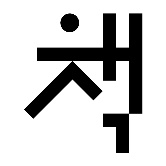 SEOUL INTERNATIONAL BOOK FAIR 2022JUNE 01-05  WWW.SIBF.OR.KRSIBF 2022 FELLOWSHIP PROGRAMAPPLICATION FORM▣ Personal Data▣ Personal Data▣ Personal Data▣ Personal Data▣ Personal Data▣ Personal DataName (Mr/Ms)(First name)(First name)(Last name)CompanyPositionPositionPositionE-mailWebsiteWebsiteWebsiteAddress(ZIP code) CountryCountryCountryCompany ProfileCompany ProfileCompany ProfileCompany ProfileCompany ProfileCompany ProfileWhy are you applying for the SIBF Fellowship?Why are you applying for the SIBF Fellowship?Why are you applying for the SIBF Fellowship?Why are you applying for the SIBF Fellowship?Why are you applying for the SIBF Fellowship?Why are you applying for the SIBF Fellowship?Have you been to the SIBF or participated in the SIBF Fellowship before?Have you been to the SIBF or participated in the SIBF Fellowship before?Have you been to the SIBF or participated in the SIBF Fellowship before?Have you been to the SIBF or participated in the SIBF Fellowship before?Have you been to the SIBF or participated in the SIBF Fellowship before?Have you been to the SIBF or participated in the SIBF Fellowship before?Have you or your company participated in other international fellowship programs? If yes, please provide details.Have you or your company participated in other international fellowship programs? If yes, please provide details.Have you or your company participated in other international fellowship programs? If yes, please provide details.Have you or your company participated in other international fellowship programs? If yes, please provide details.Have you or your company participated in other international fellowship programs? If yes, please provide details.Have you or your company participated in other international fellowship programs? If yes, please provide details.There will be a seminar program at the SIBF. Would you be interested in providing your own seminar or participating as one of the speakers? If yes, please provide details. (ex. Topics)There will be a seminar program at the SIBF. Would you be interested in providing your own seminar or participating as one of the speakers? If yes, please provide details. (ex. Topics)There will be a seminar program at the SIBF. Would you be interested in providing your own seminar or participating as one of the speakers? If yes, please provide details. (ex. Topics)There will be a seminar program at the SIBF. Would you be interested in providing your own seminar or participating as one of the speakers? If yes, please provide details. (ex. Topics)There will be a seminar program at the SIBF. Would you be interested in providing your own seminar or participating as one of the speakers? If yes, please provide details. (ex. Topics)There will be a seminar program at the SIBF. Would you be interested in providing your own seminar or participating as one of the speakers? If yes, please provide details. (ex. Topics)Regarding the ‘Author program’ of SIBF 2022, do you have any plan of inviting your authors to the event? If yes, please provide details. (ex. Name of author, Titles, Topics etc.)Regarding the ‘Author program’ of SIBF 2022, do you have any plan of inviting your authors to the event? If yes, please provide details. (ex. Name of author, Titles, Topics etc.)Regarding the ‘Author program’ of SIBF 2022, do you have any plan of inviting your authors to the event? If yes, please provide details. (ex. Name of author, Titles, Topics etc.)Regarding the ‘Author program’ of SIBF 2022, do you have any plan of inviting your authors to the event? If yes, please provide details. (ex. Name of author, Titles, Topics etc.)Regarding the ‘Author program’ of SIBF 2022, do you have any plan of inviting your authors to the event? If yes, please provide details. (ex. Name of author, Titles, Topics etc.)Regarding the ‘Author program’ of SIBF 2022, do you have any plan of inviting your authors to the event? If yes, please provide details. (ex. Name of author, Titles, Topics etc.)What are your expectations from the fellowship program? (ex. matchmaking events, visiting publishing houses)What are your expectations from the fellowship program? (ex. matchmaking events, visiting publishing houses)What are your expectations from the fellowship program? (ex. matchmaking events, visiting publishing houses)What are your expectations from the fellowship program? (ex. matchmaking events, visiting publishing houses)What are your expectations from the fellowship program? (ex. matchmaking events, visiting publishing houses)What are your expectations from the fellowship program? (ex. matchmaking events, visiting publishing houses)▣ Translated titles ▣ Translated titles ▣ Translated titles ▣ Translated titles ▣ Translated titles ▣ Translated titles ▣ Translated titles ▣ Translated titles ▣ Translated titles ▣ Translated titles Total Number of Korean titles published (purchased) by your company Total Number of Korean titles published (purchased) by your company Published     Titles     TitlesTo be published     TitlesTitles under considerationTitles under consideration___ TitlesNo.TitleTitleTitleKorean publisherKorean publisherKorean publisherKorean publisherPublication datePublication datePublication date12345678910RemarksRemarks▣ Your Interest (tick all that apply)▣ Your Plan for the SIBF 2022Name:Signature:Date (DD/MM/YY) :/       /  /       /  